         UNIVERSITAS 		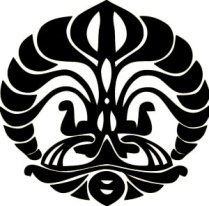         INDONESIA		                        Veritas, Probitas, Justitia  Est. 1849	 FORMULIR USULAN : UJIAN SKRIPSITelah mendapatkan surat lulus etik Tanggal:  _______________No. surat:________________Nama Mahasiswa	: _______________________________________________________NPM			: ________________________, Telp / HP : _____________________Tempat, Tgl Lahir	: ________________________, ______________________________Program Studi	:          S1 Kesmas Reguler, Peminatan :  S1 Kesmas Ekstensi, Peminatan :S1 GiziS1 Kesehatan LingkunganS1 Keselamatan dan Kesehatan Kerja	Judul Skripsi		: _______________________________________________________			  _______________________________________________________			  _______________________________________________________			  _______________(tulis dengan huruf balok dengan tinta warna biru)Hari / Tanggal	: ___________________________, Jam : _________s/d___________Ruang  Sidang	: __________________ ( pengisian ruang sidang harus dari petugas Unit Akademik )Susunan Penguji	:	  Penguji ditentukan oleh Prodi / Departemen / PembimbingDepok, _____________________, 20___Menyetujui,								          MahasiswaPembimbing( ………………………………. )					( …………………………… )Mengetahui Kepala Departemen( …………………………… )No.Nama dan gelarKeteranganInstansi1Pembimbing2Penguji Dalam3Penguji Luar 